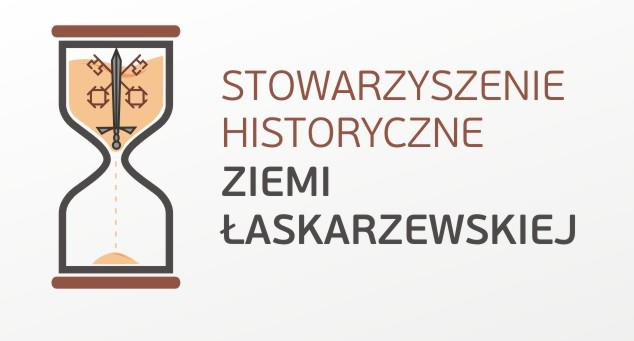 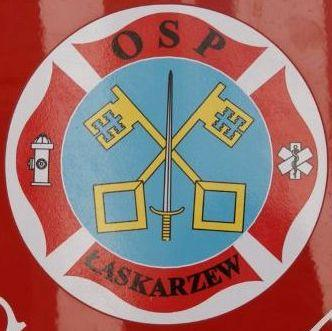 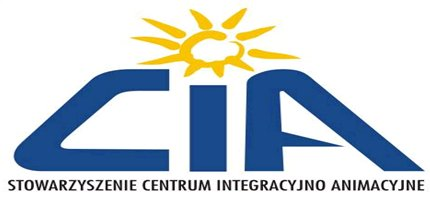                                           Karta uczestnika Piątego Łaskarzewskiego Rajdu Nocnego„...pójdę w nocy mrok...”* Prosimy wypełniać czytelnie** Dotyczy grup zorganizowanych***Dotyczy osób z utrudnioną możliwością powrotu. Organizator jest w stanie zapewnić dach nad       głową, uczestnicy zdecydowani na nocleg proszeni są o zabranie własnych śpiworów itp.Zapoznałem się z regulaminem imprezy i zobowiązuję się do jego przestrzegania. Oświadczam, że mój stan zdrowia pozwala mi na uczestnictwo w Piątym Łaskarzewskim Pieszym Rajdzie Nocnym „...pójdę w nocy mrok...” na własną odpowiedzialność. W przypadku zaistnienia nieprzewidzianych zdarzeń lub wypadków losowych nie będę rościł sobie praw wobec organizatorów do odszkodowania.Zgodnie z ustawą z dnia 29.08.1997 o ochronie danych osobowych (Dz.U. Nr 133 poz.883) Wyrażam zgodę na przetwarzanie moich danych osobowych do celów związanych z imprezą.…....................................				…..............................................		data							       podpisIMIĘ I NAZWISKO*:                                                    NAZWA GRUPY**PESEL:ADRES ZAMIESZKANIA:TELEFON:                                                                           MAIL:NOCLEG: Tak/Nie***Informacje o stanie zdrowia potrzebne do udzielenia pomocy medycznej